Crofton Junior School – Curriculum Knowledge OrganiserUnit of WorkScience – Physics – Year 3Science – Physics – Year 3Science – Physics – Year 3Key StrandUnderstanding light and seeingUnderstanding light and seeingUnderstanding light and seeingOverview of the Unit of WorkThis concept involves understanding how light and reflection affect sight.This concept involves understanding how light and reflection affect sight.This concept involves understanding how light and reflection affect sight.Prior Learning & VocabularyYear 2 (materials): transparent, opaque, translucent Year 2 (materials): transparent, opaque, translucent Year 2 (materials): transparent, opaque, translucent Sticky KnowledgeWe need light to be able to see things. Light travels in a straight line. When light hits an object, it is reflected. If the reflected light hits our eyes, we can see the object. Some surfaces and materials reflect light well; other materials do not reflect materials well. Reflective materials can be very useful. The surfaces that reflect light best are smooth, shiny and flat. 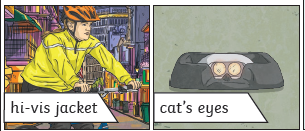 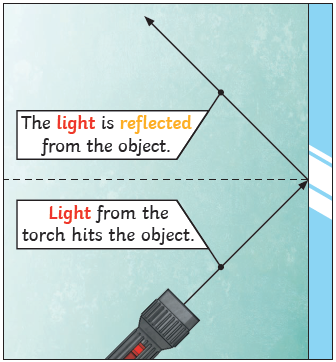 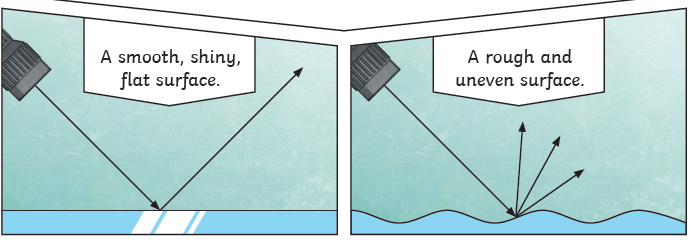 We need light to be able to see things. Light travels in a straight line. When light hits an object, it is reflected. If the reflected light hits our eyes, we can see the object. Some surfaces and materials reflect light well; other materials do not reflect materials well. Reflective materials can be very useful. The surfaces that reflect light best are smooth, shiny and flat. The pupils control the amount of light entering the eyes. If too much light enters, then it can damage the retina. To help protect the eyes, you can wear a hat with a wide brim and sunglasses with a UV rating. 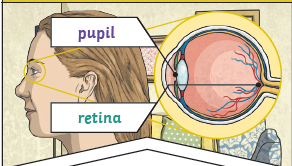 A shadow is caused when light is blocked by an opaque object. When a light source is to one side of an object, the shadow will appear on opposite side.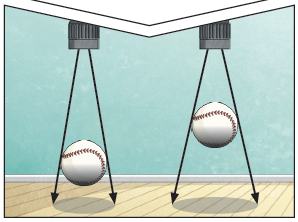 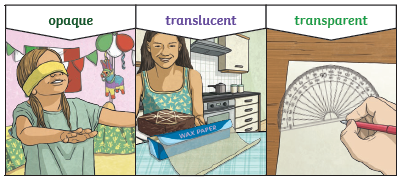 A shadow is caused when light is blocked by an opaque object. When a light source is to one side of an object, the shadow will appear on opposite side.A shadow is caused when light is blocked by an opaque object. When a light source is to one side of an object, the shadow will appear on opposite side.Key VocabularyTier 2predict: to estimate that a specified thing will happenconclude: arrive at a judgement or opinion by reasoningidentify: establish or indicate who or what (someone or something) isdescribe: give a detailed account of conceptsrecognise: identify from knowledge of appearance or charactersource: a place, person, or thing from which something originates or can be obtainedinvestigate: carry out a systematic or formal inquiry to discover and examine the facts so as to establish the truthTier 3 dark/darkness: with little or no lightreflect: (of a mirror or shiny surface) show an image ofreflective: providing a reflection; capable of reflecting lightmirror: a surface, typically of glass coated with a metal amalgam, which reflects a clear imageshadow: a dark area or shape produced by a body coming between rays of light and a surfaceblock: put an obstacle (opaque solid) in the way direct/direction: extending or moving from one place to another without changing direction or stoppingray: each of the lines in which light may seem to stream from the sun or any luminous body, or pass through a small openingretina: a layer at the back of the eyeball that contains cells sensitive to light, which trigger nerve impulses that pass via the optic nerve to the brain, where a visual image is formedpupil: the dark circular opening in the centre of the iris of the eye, which varies in size to regulate the amount of light reaching the retinaTier 3 dark/darkness: with little or no lightreflect: (of a mirror or shiny surface) show an image ofreflective: providing a reflection; capable of reflecting lightmirror: a surface, typically of glass coated with a metal amalgam, which reflects a clear imageshadow: a dark area or shape produced by a body coming between rays of light and a surfaceblock: put an obstacle (opaque solid) in the way direct/direction: extending or moving from one place to another without changing direction or stoppingray: each of the lines in which light may seem to stream from the sun or any luminous body, or pass through a small openingretina: a layer at the back of the eyeball that contains cells sensitive to light, which trigger nerve impulses that pass via the optic nerve to the brain, where a visual image is formedpupil: the dark circular opening in the centre of the iris of the eye, which varies in size to regulate the amount of light reaching the retinaPost LearningYear 6 : Light Year 6 : Light Year 6 : Light 